Ban Bí thư02-03-2023 14:08:24 +07:00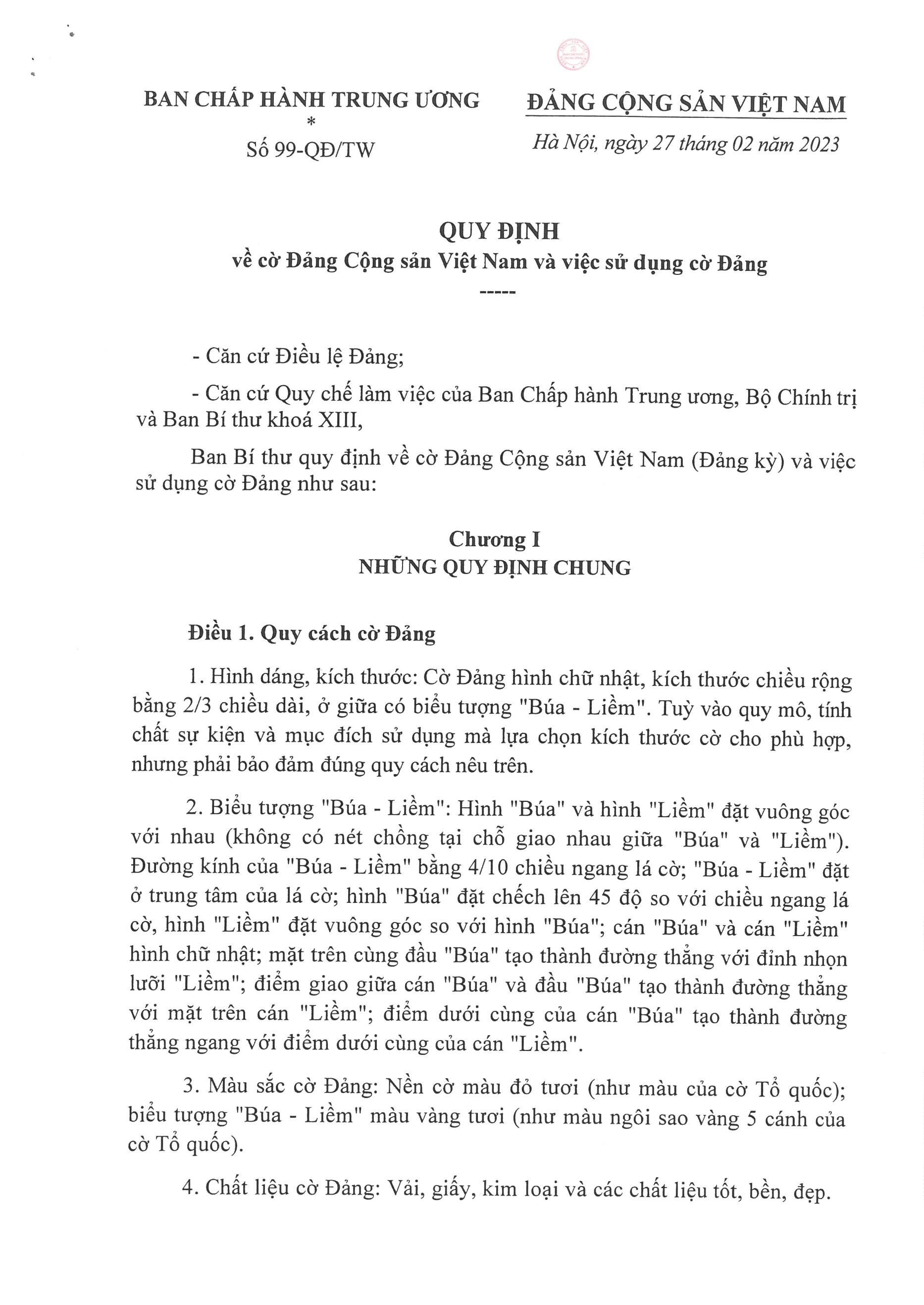 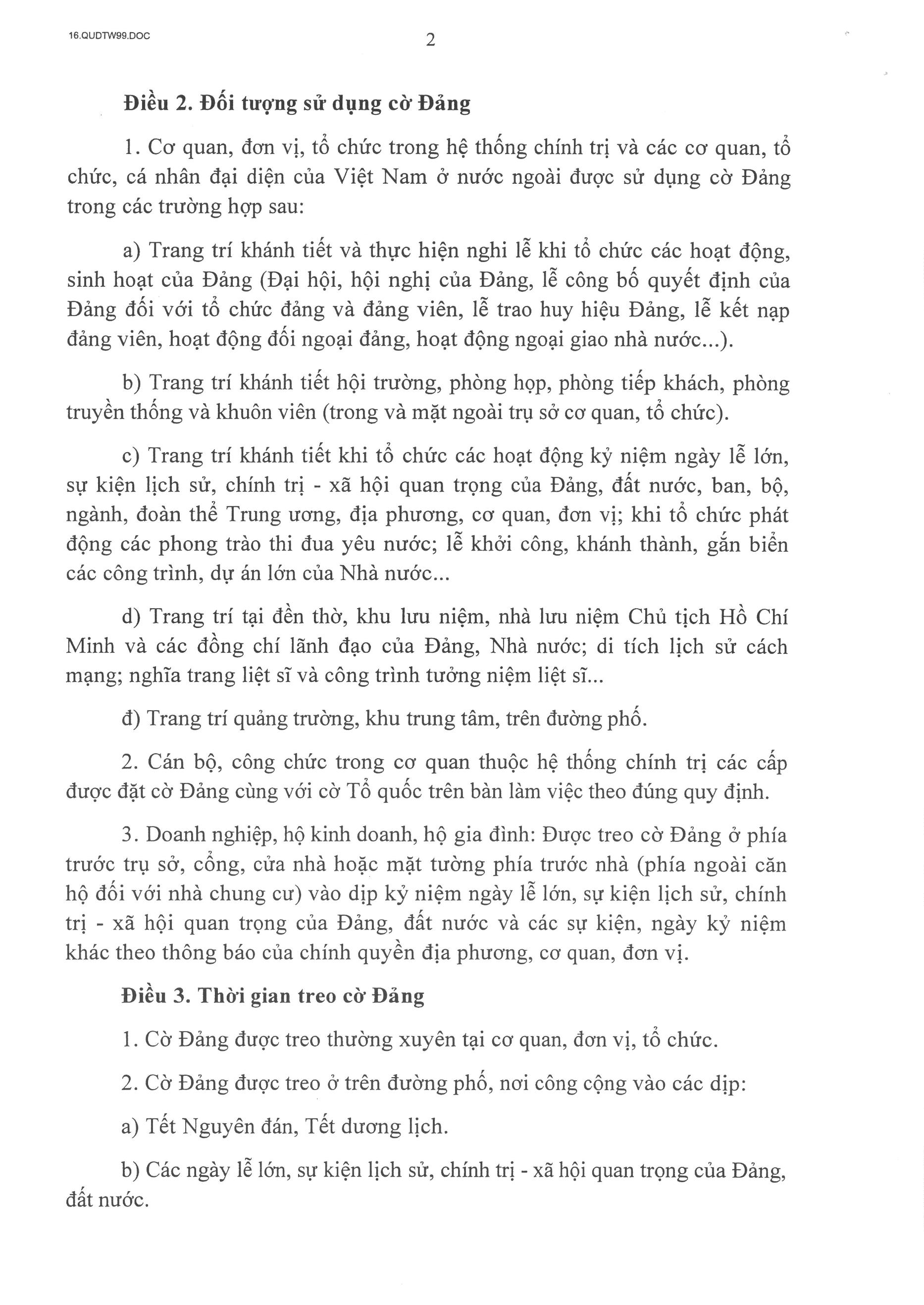 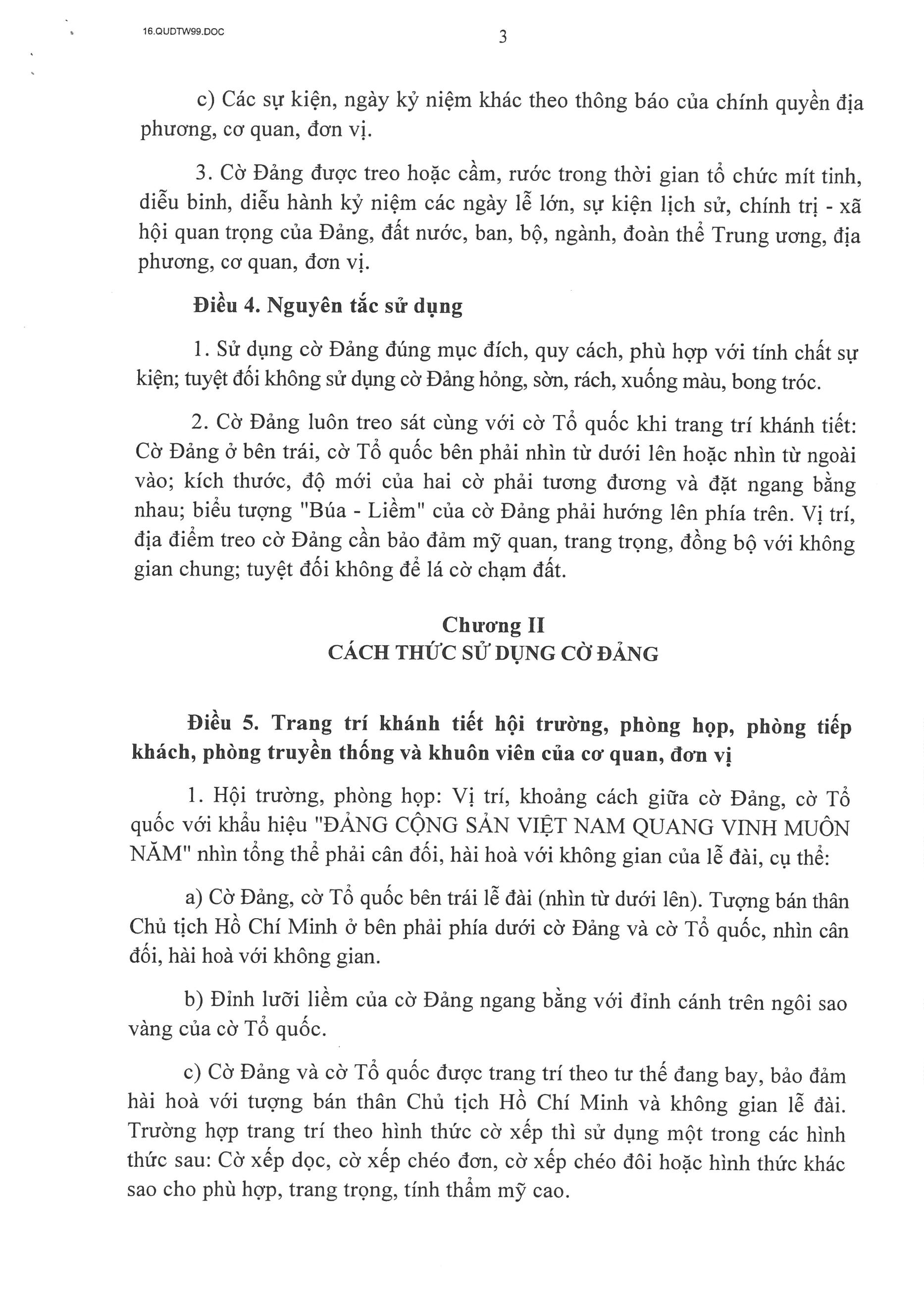 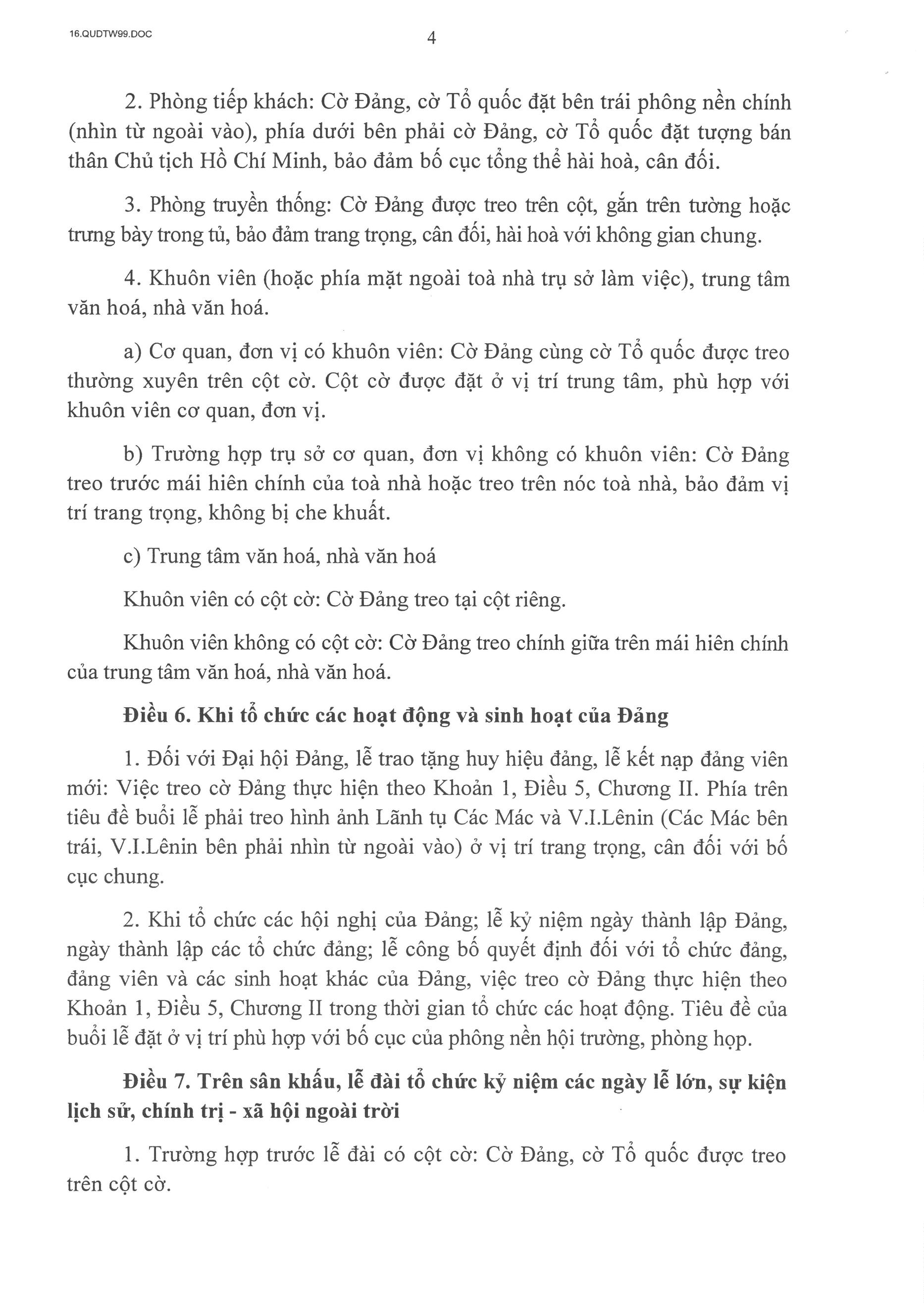 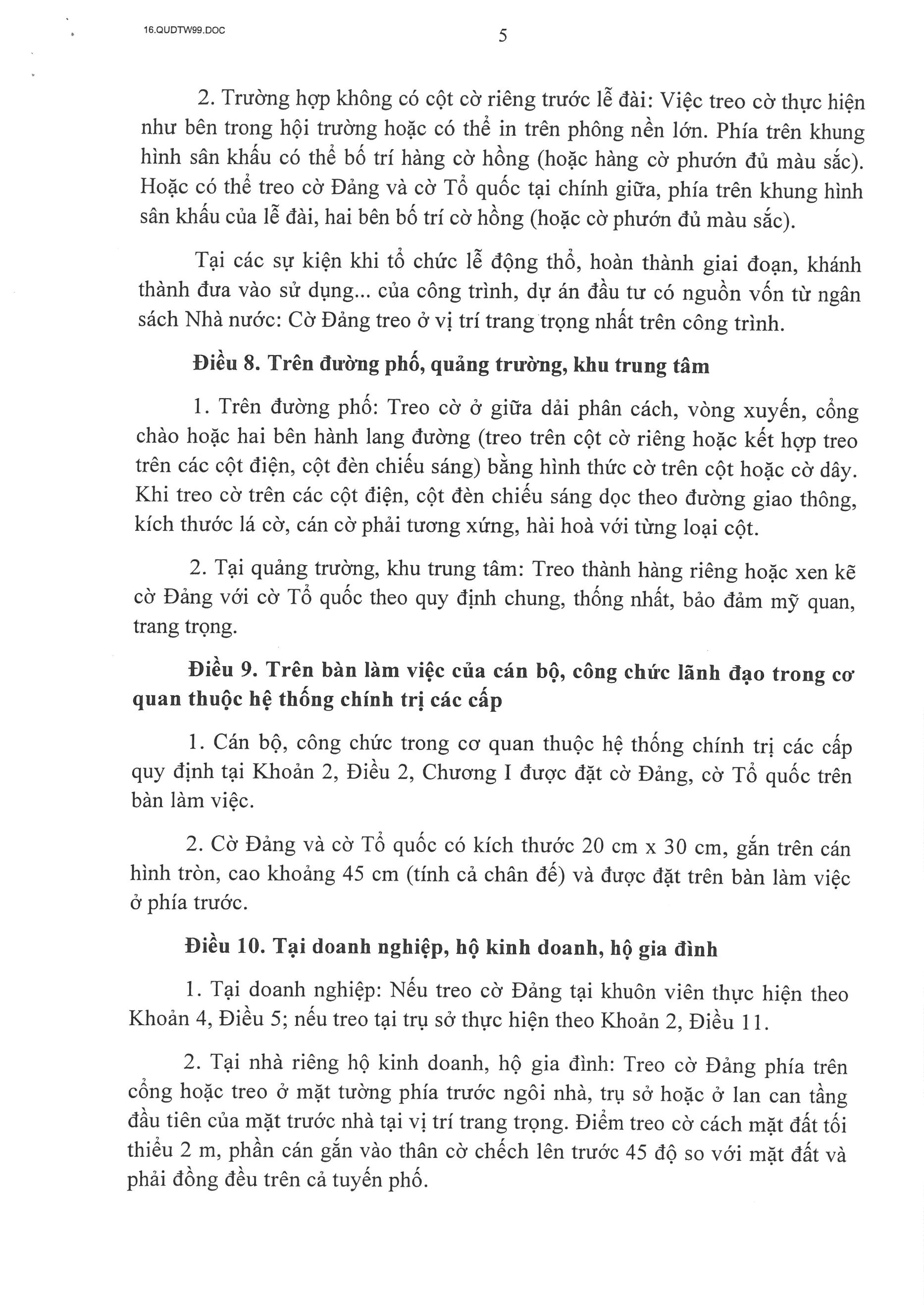 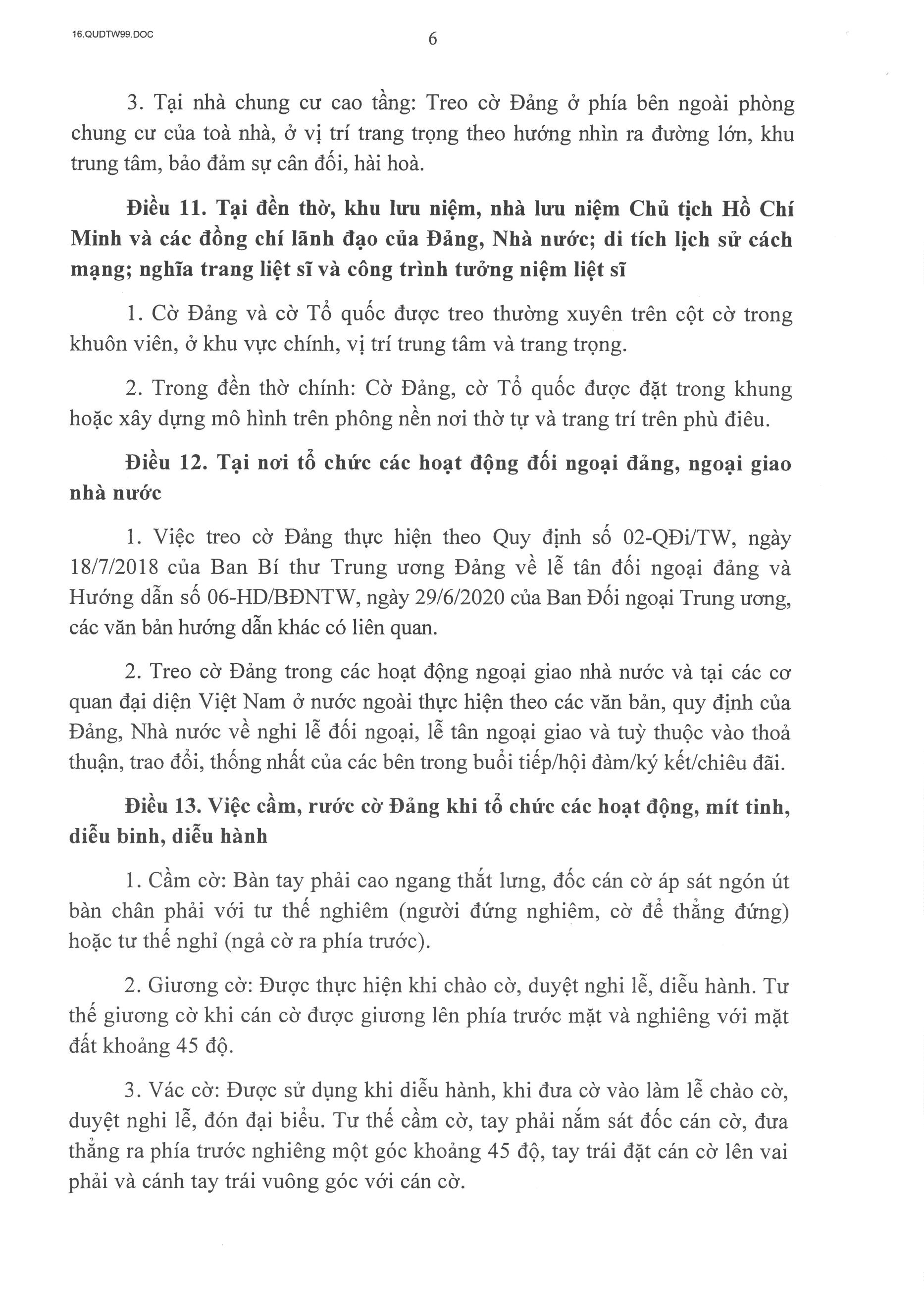 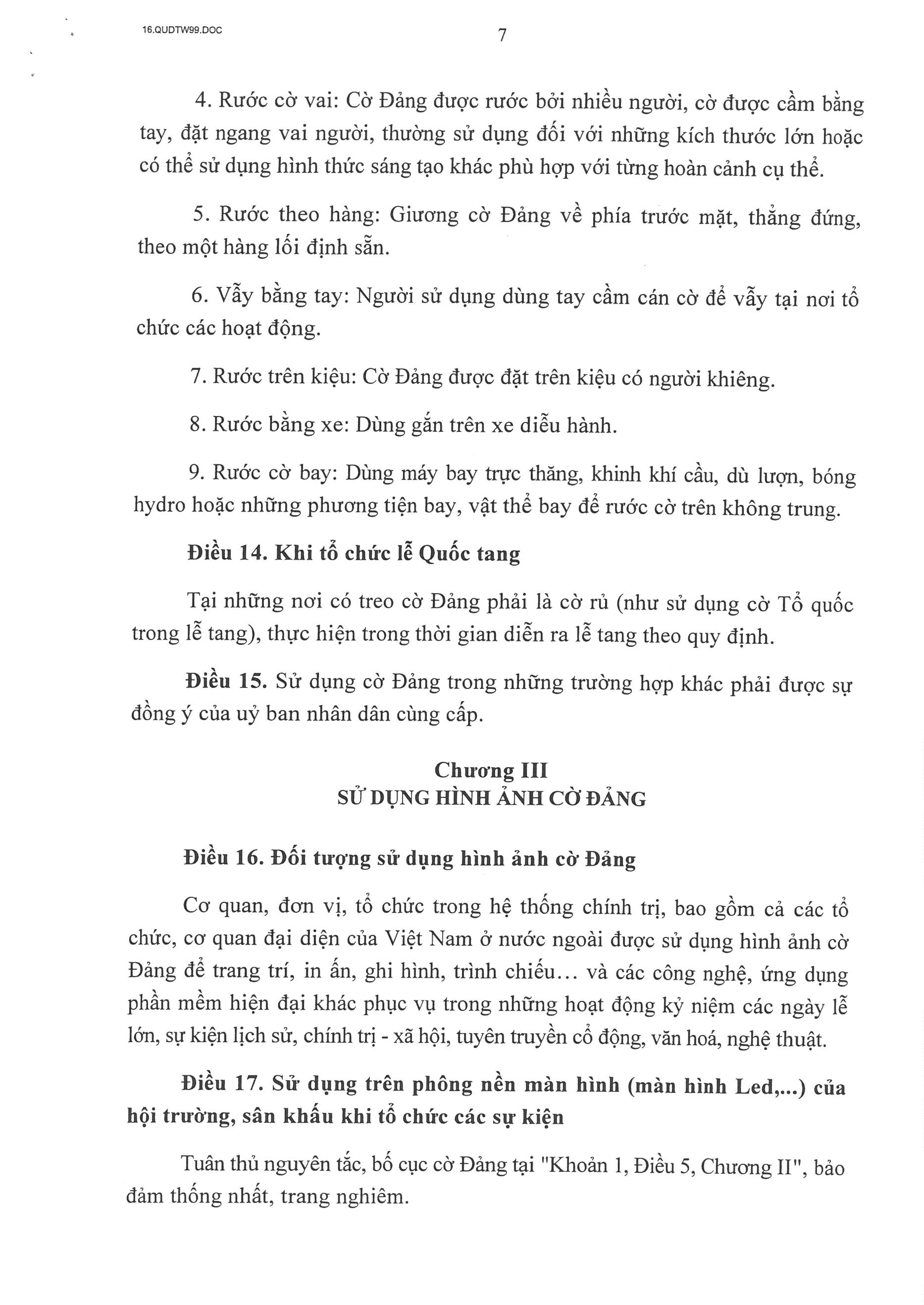 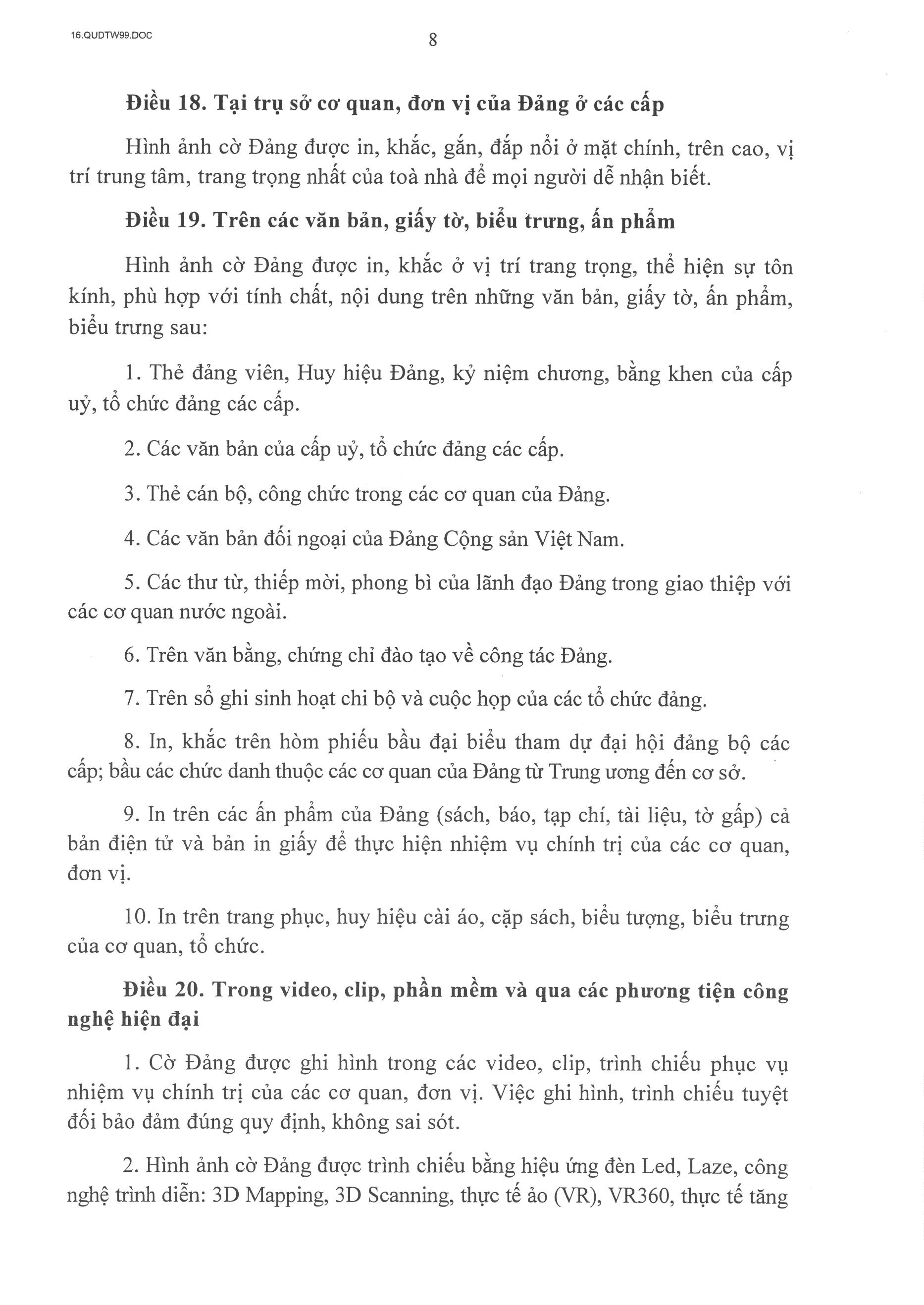 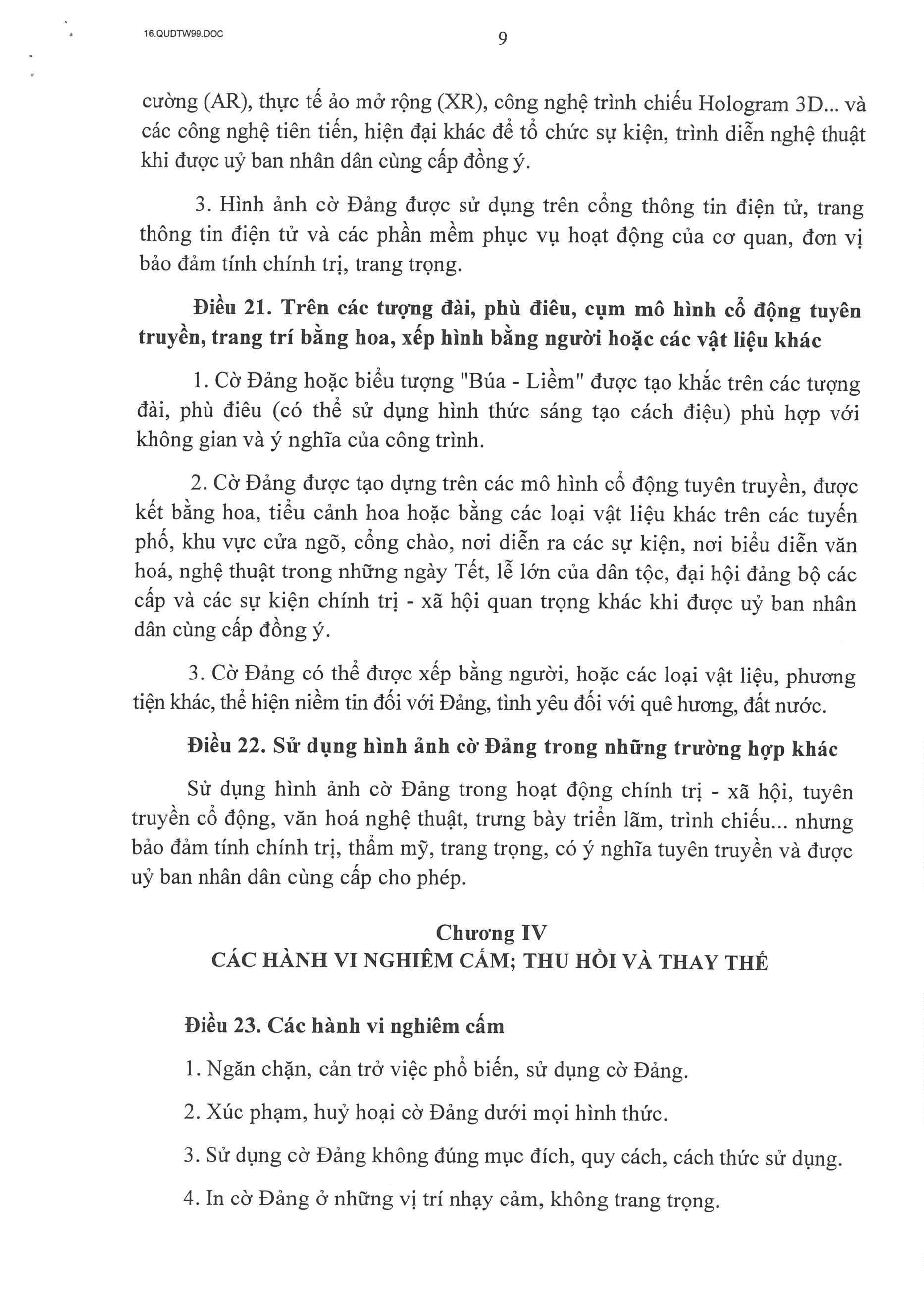 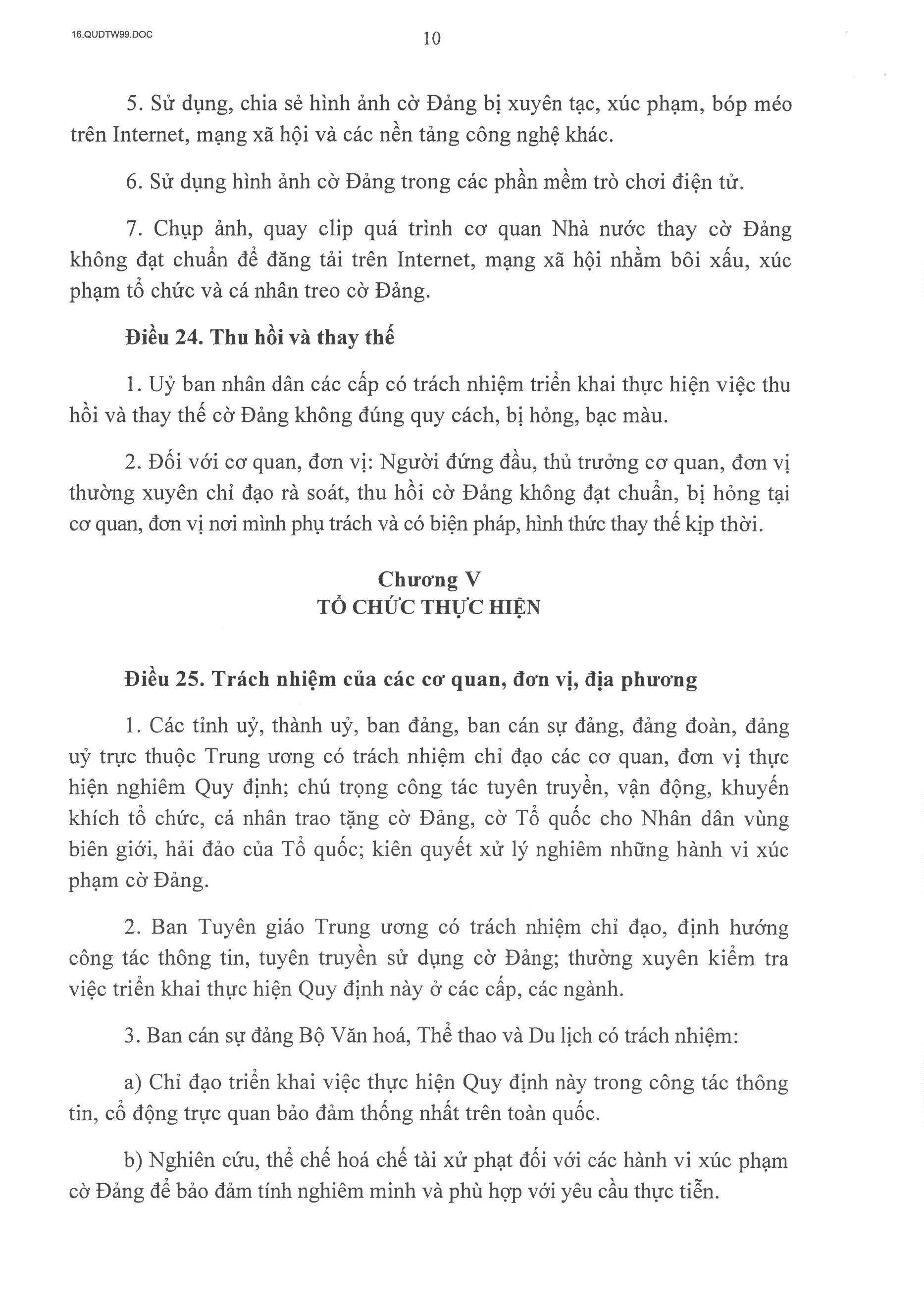 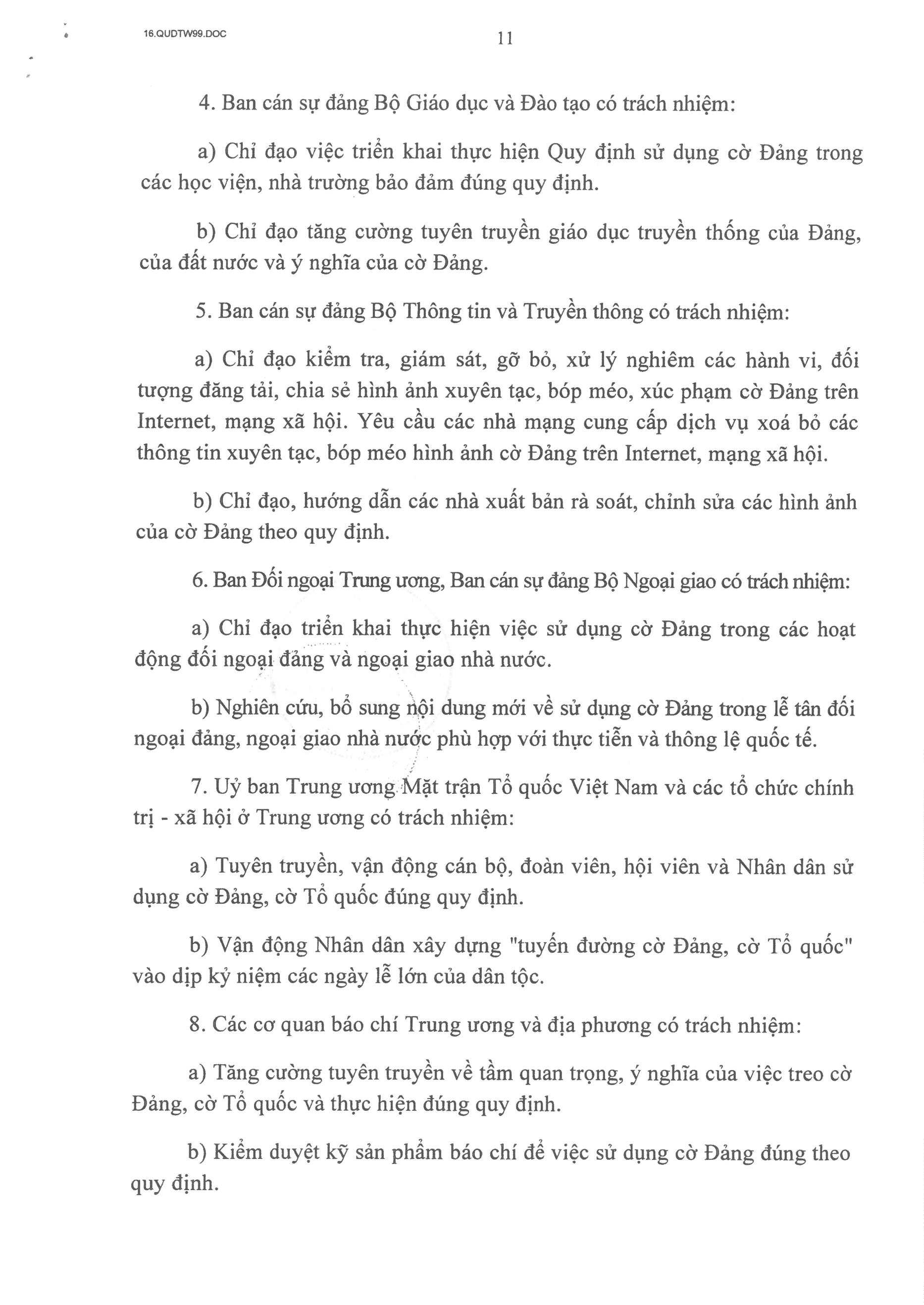 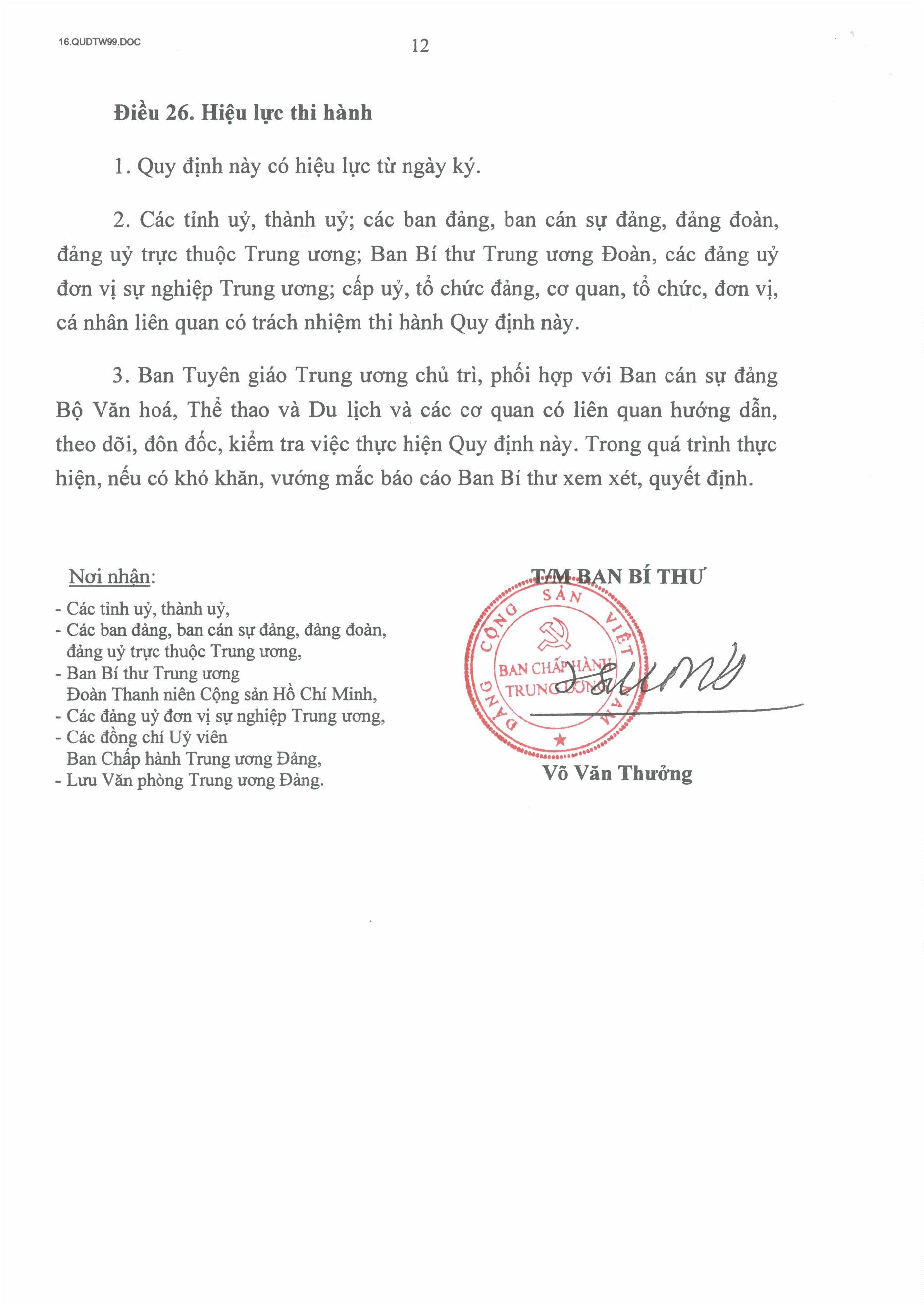 